В современной педагогической теории игра рассматривается как ведущий вид деятельности ребенка-дошкольника.Ведущее  положение игры определилось не количеством времени, которое ребенок ей посвящает, а тем, что:1) игра  удовлетворяет  основные потребности ребёнка;2)  в недрах игры зарождаются и развиваются другие виды деятельности; 3) игра в наибольшей степени способствует психическому развитию. В игре находят отражение основные потребности ребенка:в стремлении к самостоятельности, активному участию в жизни взрослых;в познании окружающего мира;в активных движениях;в общении.Игра в наибольшей способствует формированию новообразований ребенка,  психических процессов:памяти,внимания,мышления,речи,восприятия,воображения.Основное значение игры, состоит в том, что у ребенка развиваются потребность в преобразовании окружающей действительности, способность к созиданию нового.Современная классификация детских игрВыделяют три класса игр:1. Игры, возникающие по инициативе ребенка (детей), - самостоятельные игры:игра-экспериментирование; самостоятельные сюжетные игры:сюжетно-отобразительные,сюжетно-ролевые,режиссерские,театрализованные;2.  Игры, возникающие по инициативе взрослого, который внедряет их с образовательной и воспитательной целями:игры обучающие:дидактические,сюжетно-дидактические,подвижные;3.  Игры, идущие от исторически сложившихся традиций этноса (народные), которые могут возникать по инициативе, как взрослого, так и более старших детей:традиционные или народныеСамостоятельные (творческие игры) делятся на  режиссерские  и сюжетно-ролевые игры.Режиссерские игры—это когда  партнеры по игре – неодушевленные   предметыВ младшем возрасте (1-4 года) дети производят действия с игрушкой.В среднем (4— 5 лет) начинается разыгрывание сюжетов знакомых сказок, (мультфильмов),   из личного опыта.В старшем дошкольном возрасте Добавляется разыгрывание сюжетов собственного литературного творчества.Сюжетно-ролевые игры —партнёры по игре дети и взрослыеБытовые (детский сад, семья).Производственные, отражающие профессии людей (магазин, ателье, больница).Общественные ( празднование социальных праздников, отражение событий).Чему обучается ребёнок в игре?1. Эмоционально вживаться, врастать в сложный социальный мир взрослых.2. Переживать жизненные ситуации других людей как свои собственные.3. Осознавать своё реальное место среди других людей.4. Сделать для себя открытие: желания и стремления других людей не всегда совпадают с моими.5. Уважать себя и верить в себя.6. Надеяться на собственные силы при столкновении с проблемами.7. Свободно выражать свои чувства.8. Говорить с самим собой, интуитивно познавать себя.9. Переживать свой гнев, зависть, тревогу и беспокойство.10. Делать выбор.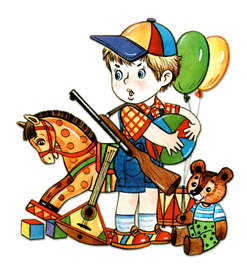 Советы взрослым1. Для игры важна практика. Играйте с детьми как можно чаще!2. Приветствуйте проявление любых чувств, но не любое поведение.3. Поддерживайте усилия детей сохранить хорошие отношения со сверстниками.4. Обратите особое внимание на неиграющих детей.Игра с ребёнком научит нас:    Говорить с ребёнком на его языке;    Преодолевать чувство превосходства над ребёнком, свою авторитарную позицию (а значит, и эгоцентризм);    Оживлять в себе детские черты: непосредственность, искренность, свежесть эмоций;    Открывать для себя способ обучения через подражание образцам, через эмоциональное чувствование, переживание;    Любить детей такими,  какие они есть!Памятка для родителей«Классификация детских игр»«Советы родителям»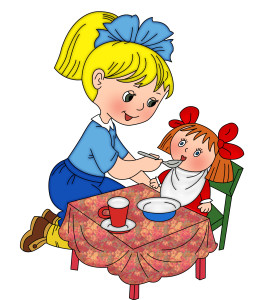 Подготовила воспитательБоканова Л.Н.МБДОУ № 44 «Анютины глазки»г. Калуги